-Nome e cognome : ………………………………………………………   - classe : …………………………………………  prof.Hend DrissCompito di sintesi n°1Testo :Maria è spagnola, di Malaga, lavora a Madrid, ma ora è in Italia,                    a Firenze, per imparare l’italiano. Studia in una scuola e nella sua classe ci sono tanti stranieri: c’è un marocchino, un argentino, uno svizzero, ci sono due ragazzi francesi, due ragazze cubane e due ragazzi cinesi. Oggi è il primo giorno di lezione, Maria è contenta perché ha molta voglia di cominciare, di conoscere gente e imparare l’italiano. A/ Domande di comprensione :I/ Rispondere con vero o falso : (3p)Maria è di Madrid ………….Ora Maria è a Firenze …………Maria è in Italia per studiare l’italiano …………In classe i compagni di Maria sono stranieri ………..II/ Scegliere la risposta giusta : (1p)1) Nella classe di Maria ci sono due studentesse : - cinese                                                                             - argentine                                                                             - cubane2) Nella classe di Maria ci sono due studenti : - svizzeri                                                                        - francesi                                                                        - spagnoliIII/ Rispondere alle seguenti domande : (2p)1) Quanti stranieri ci sono nella classe di Maria ?………………………………………………………………………………………………………………………………………….2) Perché il primo giorno di lezione Maria è contenta ?…………………………………………………………………………………………………………………………………………  B/ Lessico e grammatica :   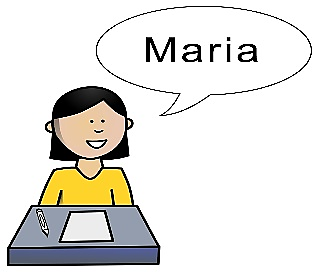 I/ Completare il seguente paragrafo : (3p)(Sono / lezione / abito / mi chiamo / ragazzi / lingua)«  Buongiorno,  …………………………… Maria, ……………..…………spagnola, di Malaga e …………………..……. a Firenze. Sono in Italia per imparare la ……………..………..  italiana. Nella mia classe ci sono molti ……………..……………. Stranieri. Oggi cominciamo la prima …………………..……… d’italiano. »II/ Abbinare l’orario alla frase corrispondente : (1.5p) 15 : 45                           a  - sono le otto meno venti 06 : 30                           b  - sono le sedici meno un quarto 12 : 30                           c -  è mezzogiorno e mezzo 01 : 15                            d - sono le sei e mezzo  20 : 55                           e - sono le venti e cinquanta 07 : 40                           f - mancano cinque minuti alle ventuno                                         g - è l’una e quindici III/ Trasformare dal maschile al femminile : (1.5p) Il professore è un insegnante bravo e puntuale……………………………………………………………………………………………………………….I ragazzi francesi e spagnoli sono gli amici di Marco…………………………………………………………………………………………………………………IV/ Coniugare i verbi tra parentesi al presente indicativo : (3p)La mia scuola  (essere ) ………………………… un grande liceo. Voi (avere) …………………………… lezione d’italiano alle 10.In classe  ( noi- parlare) ………………………….. l’italiano. L’insegnante (scrivere ) …………………………..sopra la lavagna.Loro (aprire) …………………………….. il libro e (leggere) ………………………..C/ Produzione scritta : (5p)Fare la tua presentazione : Qual è il tuo nome e cognome ?Qual è la tua nazionalità ?Quanti anni hai ?Dove abiti ?Dove studi ? Quando hai lezione d’italiano ?Parli bene l’italiano o no ?Quanti compagni hai in classe ? Qual’è la tua materia preferita a scuola ( il francese/l’arabo/l’inglese/ l’italiano/ la matematica/ la storia/ la geografia/ la filosofia/ la fisica/le scienze/ l’informatica/ l’economia…)  ? ………………………………………………………………………………………………………………………………………………………………………………..………………………………………………………………………………………………………………………………………………………………………………..………………………………………………………………………………………………………………………………………………………………………………..………………………………………………………………………………………………………………………………………………………………………………..………………………………………………………………………………………………………………………………………………………………………………..………………………………………………………………………………………………………………………………………………………………………………..………………………………………………………………………………………………………………………………………………………………………………..………………………………………………………………………………………………………………………………………………………………………………..………………………………………………………………………………………………………………………………………………………………………………..………………………………………………………………………………………………………………………………………………………………………………..………………………………………………………………………………………………………………………………………………………………………………..………………………………………………………………………………………………………………………………………………………………………………..………………………………………………………………………………………………………………………………………………………………………………..…………………………………………………………………………………………………………………………………………………………………………………………………………………………………………………………………………………………………………………………………………………………………..………………………………………………………………………………………………………………………………………………………………………………..………………………………………………………………………………………………………………………………………………………………………………..